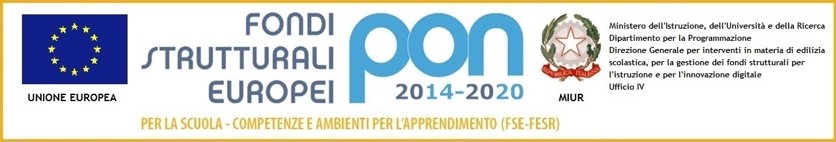 Istituto  Comprensivo  Statale  di  CodigoroScuola dell’Infanzia – Primaria – Secondaria di I gradoCodice Meccanografico: FEIC815007 – Codice Fiscale: 91016040387Sede Istituto e Uffici di Segreteria: Via Massarenti,1 – Tel. 0533/710427-Fax 0533/716000e-mail: feic815007@istruzione.it - feic815007@pec.istruzione.itAllegato A AL DIRIGENTE SCOLASTICO Dell’ IC di Codigoro (FE) Oggetto: DOMANDA DI PARTECIPAZIONE ALLA SELEZIONE DI ESPERTO INTERNO COLLAUDATORE –               NELL’AMBITO DEL PROGETTO 10.8.6A -FESRPON-EM-2020-260 - CUP: E42G20000650007Il/La sottoscritt_ ______________________________________ nat__ a _____________________ Il ______/_______/_______________ e residente a ______________ in Via __________________ N° _________ cap.______________ Prov. ________status professionale _____________________ Codice Fiscale ___________________________ tel.______________________________________ Fax___________________________________ e-mail____________________________________ CHIEDEdi partecipare alla selezione, di cui all’oggetto, in qualità di esperto interno collaudatore  nell’ambito del progetto 10.8.6A -FESRPON-EM-2020-260 Ai sensi degli artt. 46 e 47 del D.P.R. n. 445/2000, consapevole che le dichiarazioni mendaci sono punite ai sensi del codice penale e delle leggi speciali in materia, secondo le disposizioni richiamate all'art. 76 del citato D.P.R. n. 445-2000, dichiara: . di non avere procedimenti penali a suo carico né di essere stato condannato a seguito di procedimenti penali ovvero _________________________________________ ; . di non essere stato destituito da pubblico impiego; . di non trovarsi in alcuna posizione di incompatibilità con pubblico impiego; . essere/non essere dipendente di altre Amministrazioni pubbliche; . di non essere collegato a ditte o società interessate alla partecipazione alle gare di acquisto._________________________, li __________/________/___________ Firma _______________________________ A tal fine allega:Curriculum vitae in formato europeo; Scheda riepilogativa titoli allegato B __ I__ sottoscritt_ si impegna a svolgere l’incarico senza riserve. _________________________, li __________/________/___________ Firma _______________________________ __l__ sottoscritt_ autorizza codesto Istituto, per i soli fini istituzionali, al trattamento dei dati personali, ai sensi e per gli effetti del Regolamento UE 2016/679 (GDPR). __________________________, li ______/_______/____________ Firma ____________________________________